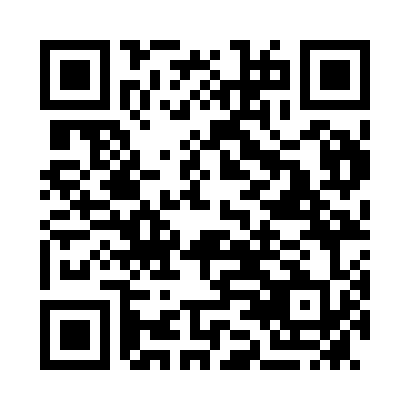 Prayer times for Youngtown, AustraliaWed 1 May 2024 - Fri 31 May 2024High Latitude Method: NonePrayer Calculation Method: Muslim World LeagueAsar Calculation Method: ShafiPrayer times provided by https://www.salahtimes.comDateDayFajrSunriseDhuhrAsrMaghribIsha1Wed5:256:5912:082:545:176:462Thu5:267:0012:082:535:166:453Fri5:277:0112:082:525:156:444Sat5:287:0212:082:515:146:435Sun5:297:0312:082:505:126:426Mon5:297:0412:082:495:116:417Tue5:307:0512:082:485:106:408Wed5:317:0612:082:475:096:399Thu5:327:0712:082:465:086:3810Fri5:337:0812:082:455:076:3711Sat5:347:0912:082:445:066:3612Sun5:357:1012:082:445:056:3513Mon5:357:1112:082:435:046:3414Tue5:367:1212:082:425:036:3315Wed5:377:1312:082:415:026:3316Thu5:387:1412:082:405:016:3217Fri5:397:1512:082:405:006:3118Sat5:397:1612:082:394:596:3019Sun5:407:1712:082:384:586:3020Mon5:417:1812:082:384:576:2921Tue5:427:1912:082:374:576:2822Wed5:427:2012:082:364:566:2823Thu5:437:2112:082:364:556:2724Fri5:447:2212:082:354:546:2725Sat5:457:2212:082:354:546:2626Sun5:457:2312:082:344:536:2627Mon5:467:2412:092:344:536:2528Tue5:477:2512:092:334:526:2529Wed5:477:2612:092:334:516:2430Thu5:487:2712:092:324:516:2431Fri5:497:2712:092:324:516:24